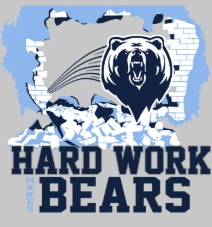 The following wall ball workouts are recommended for each age group.  Defenders in the U9 and U11 age groups should use shorts sticks instead of the longer D-poles in the drills and T-shirt test.  U9 Age Group - 20 reps each side 
1.  1 hand - throw and catch
2.  2 hands - quick stick, no cradle
3.  2 hands - catch and throw, one cradle
4.  2 hands catch and switch - throw and catch right, switch and throw and catch left, switch back to right
total repetitions - 160U11 Age Group - 25 reps each side
1.  1 hand - throw and catch
2.  2 hands - quick stick, no cradle
3.  2 hands - catch and throw, one cradle
4.  2 hands catch and switch - throw and catch right, switch and throw and catch left, switch back to right
5.  2 hand Canadian - throw and catch cross handed
total repetitions - 250U13 and up shorties - 30 reps each side
1.  1 hand - throw and catch
2.  2 hands - quick stick, no cradle
3.  2 hands - catch and throw, one cradle
4.  2 hands catch and switch - throw and catch right, switch and throw and catch left, switch back to right
5.  2 hand Canadian - throw and catch cross handed
6.  2 hand BTB - throw and catch behind the back
total repetitions - 360
U13 and up D-poles - 30 reps each side 
1.  2 hands - quick stick, no cradle
2.  2 hands - catch and throw, one cradle
3.  2 hands catch and switch - throw and catch right, switch and throw and catch left, switch back to right
4.  2 hands catch and roll - throw and catch right, roll around to the right while switching hands and then throw and catch left, roll to the left, switch hands and throw right
5.  2 hand Grounders - throw the ball to the bottom of the wall so it comes back bouncing on the ground
6.  2 hand Shovels - with your back to the wall, step toward the wall with your lead foot and throw and catch underhand
total repetitions - 360
 Players should complete as much of this routine as they can 4 or 5 times a week for 20 - 30 minutes (no more).  At first, players will most likely not be able to get through the recommended routine in 20 minutes.  That's OK.  If your player only gets through part of the drill, set a goal to do a little more the next time.  Conversely, if 20 reps per drill are recommended for his age group, have your player start out at 10 reps and work his way up to 20 reps.  Once your player is comfortably completing the recommended drill for his age group, he should be ready to earn the coveted Wall Warrior T-shirt.  Aspiring Wall Warriors can earn their T-shirts by completing the Wall Ball Warrior test for their respective age group (shown below).  Please know it is very unlikely a player will pass the test without spending a fair amount of time on the Wall Ball drills recommended for his age group.  Every player in the Cambridge  Youth Lacrosse Program is capable of earning the Wall Ball Warrior T-shirt; however, it will require hard work and dedication.  Please encourage your son to put in the time working on the wall.  He will not only earn the Wall Ball Warrior T-shirt, he will become a better, more confident lacrosse player.U9 Age Group: (short stick only)U9 Age Group: (short stick only)Right Left One hand55Two hand - quick stick1010Two hand - 1 cradle1010Two hand - catch & switch55Drops allowed4Time limit for shirt2 min. U11 Age Group: (short stick only)U11 Age Group: (short stick only)RightLeftOne hand55Two hand - quick stick1010Two hand - 1 cradle1010Two hand - catch & switch55Two hand - Canadian55Drops allowed3Time limit for shirt2 min. U13 and up - short sticks: U13 and up - short sticks: RightLeftOne hand55Two hand - quick stick1010Two hand - 1 cradle1010Two hand - catch & switch55Two hand - Canadian55Two hand - BTB5 (strong hand only)5 (strong hand only)Drops allowed2Time limit for shirt2 min.U13 and up - D-poles: RightLeftTwo hand - quick stick1010Two hand - 1 cradle1010Two hand - catch & switch55Two hand - catch & roll55Two hand - shovels55Drops allowed2Time limit for shirt2 min